Algemene voorwaarden (2021) 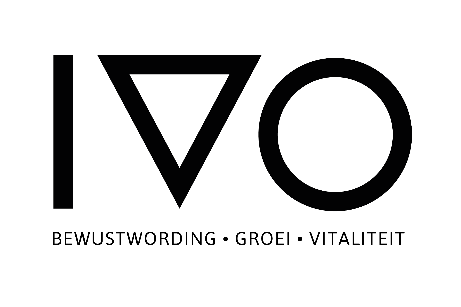 Art. 1.   ToepasselijkheidDeze Algemene Voorwaarden zijn van toepassing op alle offertes en overeenkomsten strekkende tot de ontwikkeling en levering van goederen of diensten op projectbasis ten behoeve van een derde, door Ivo van Dinteren of een van haar dochtervennootschappen, te verrichten tegen bij nacalculatie of vaste prijs te bepalen vergoedingen.Aan afwijkingen van deze Algemene Voorwaarden of van standaardvoorwaarden van Opdrachtgever is Ivo van Dinteren slechts gebonden voor zover zulks uitdrukkelijk schriftelijk is overeengekomen.Art. 2.   Offertes en overeenkomstenVoor zover daarin niet uitdrukkelijk anders is bepaald zijn alle offertes van Ivo van Dinteren vrijblijvend.Overeenkomsten als bedoeld in Artikel 1 kunnen slechts tot stand komen door ondertekening van daartoe blijkens inschrijving in het Handelsregister bevoegde personen van Opdrachtgever en Ivo van Dinteren ofwel van een bindende offerte ofwel van een overeenkomst inhoudende een verwijzing naar een daaraan ten grondslag liggende offerte en toepasselijk verklaring van deze Algemene Voorwaarden.Art. 3.   Wijzigingen in de opdrachtIndien voor Ivo van Dinteren blijkt dat uitvoering van de opdracht niet of niet optimaal kan leiden tot het door de Opdrachtgever gewenste resultaat, is het haar toegestaan Opdrachtgever schriftelijk opgave te doen van de wijzigingen in de omschrijving van de opdracht, die zij in het belang van Opdrachtgever geboden acht en van de financiële consequenties daarvan.Indien Opdrachtgever zich niet binnen een week na ontvangst van een opgave als voormeld schriftelijk jegens Ivo van Dinteren akkoord heeft verklaard met de desbetreffende wijzigingen en de eventuele financiële consequenties daarvan, zal Ivo van Dinteren de keuze hebben tussen het ongewijzigd uitvoeren van de overeengekomen opdracht, of het uitvoeren van de overeengekomen opdracht met de wijzigingen als door Ivo van Dinteren voorgesteld doch zonder dat zulks leidt tot wijziging van de door Opdrachtgever verschuldigde bedragen.Door Opdrachtgever verlangde wijzigingen in de omschrijving van de opdracht behoeven door Ivo van Dinteren slechts in aanmerking genomen te worden nadat partijen daarover overeenstemming hebben bereikt en die wijzigingen en de eventuele financiële consequenties daarvan schriftelijk hebben vastgelegd.Aan toezeggingen of schattingen van Ivo van Dinteren omtrent de verwachte duur van de door haar te verrichten werkzaamheden is Ivo van Dinteren niet meer gebonden zodra een wijziging in de omschrijving van de opdracht heeft plaatsgehad of een van beide partijen conform voormelde bepalingen aan de andere partij te kennen heeft gegeven een wijziging in de omschrijving van de opdracht te verlangen.Art. 4.   VeiligheidIvo van Dinteren zal zich houden aan de haar naar behoren medegedeelde voorschriften van Opdrachtgever op het gebied van veiligheid en beveiliging.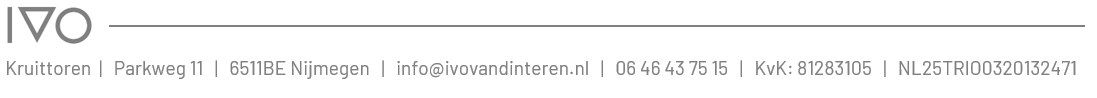 Art. 5.  GeheimhoudingIvo van Dinteren verbindt zich tot geheimhouding van alle in het kader van de overeenkomst omtrent het bedrijf van Opdrachtgever ontvangen gegevens en verplicht zich haar medewerkers een zelfde geheimhoudingsplicht op te leggen.Art. 6.   CommunicatieOpdrachtgever dient alle voor Ivo van Dinteren dan wel haar medewerkers bestemde mededelingen en instructies betreffende de opgedragen werkzaamheden te doen aan de voor dat doel door Ivo van Dinteren aangewezen verantwoordelijke functionaris. Het is Opdrachtgever zonder voorafgaande toestemming van Ivo van Dinteren niet toegestaan medewerkers van Ivo van Dinteren rechtstreeks opdracht te geven, anders dan nodig ter bescherming van de veiligheid van Opdrachtgever of diens personeel of bezittingen.Art. 7.   Medewerking van Opdrachtgever en derdenIndien Ivo van Dinteren niet tijdig en naar behoren de beschikking krijgt en houdt over de volgens de overeenkomst door Opdrachtgever ter beschikking te stellen gegevens, goederen en faciliteiten, dan wel de volgens de overeenkomst door Ivo van Dinteren of door Opdrachtgever van derden te betrekken goederen of diensten, zal Ivo van Dinteren niet meer gebonden zijn aan de toezeggingen of schattingen van Ivo van Dinteren omtrent de verwachte duur en de verwachte kosten van de door haar te verrichten werkzaamheden. Tevens zal Ivo van Dinteren gerechtigd zijn Opdrachtgever de eventuele als gevolg van de vertraging in redelijkheid gemaakte extra kosten in rekening te brengen.Voormelde bepaling is van overeenkomstige toepassing indien Opdrachtgever zich niet binnen vijf werkdagen dan wel binnen de daartoe in de overeenkomst gestelde termijn uitlaat omtrent enige hem door Ivo van Dinteren ter goedkeuring of beslissing voorgelegde aangelegenheid, verband houdende met de voortgang van het project.Art. 8.   OverdraagbaarheidIvo van Dinteren heeft het recht bepaalde werkzaamheden, zonder kennisgeving aan en uitdrukkelijke toestemming van Opdrachtgever, te laten verrichten door derden.Ivo van Dinteren is gerechtigd deze overeenkomst over te dragen aan haar rechtsopvolger of een van haar dochtervennootschappen, tenzij Opdrachtgever aannemelijk kan maken dat hierdoor de uitvoering van de overeenkomst in gevaar kan komen.Art. 9.   Prijzen, verantwoording en facturenWegens de uit hoofde van de overeenkomst verrichte werkzaamheden zal Opdrachtgever aan Ivo van Dinteren verschuldigd zijn vergoedingen voor ieder door de medewerkers van Ivo van Dinteren aan die werkzaamheden besteed uur berekend volgens de in de overeenkomst vermelde tarieven respectievelijk de ingevolge het direct hierna volgende deel van dit artikel gewijzigde tarieven.De tarieven kunnen door Ivo van Dinteren ten hoogste eenmaal per halfjaar worden gewijzigd door toezending aan Opdrachtgever van een nieuwe tarievenlijst tenminste een maand voor de datum met ingang waarvan die tarieven van toepassing zullen worden. Deze tarieven zullen per de ingangsdatum van kracht worden tenzij Opdrachtgever binnen een maand na kennisgeving van de wijziging schriftelijk bezwaar daartegen aantekent.Bovenstaande bepalingen van artikel 9 zijn niet van toepassing op vaste prijs projecten. In geval van een vaste prijs afspraak zal goedkeuring van de verrichte werkzaamheden door Opdrachtgever plaatsvinden volgens in de overeenkomst vastgelegde bepalingen. Ook inzake de facturering zullen in de overeenkomst bepalingen worden opgenomen.Art. 10.  BetalingAlle facturen van Ivo van Dinteren als bedoeld in artikel 9 dienen uiterlijk 14 dagen na verzending voldaan te zijn. Bij overschrijding van die termijn is Ivo van Dinteren gerechtigd rente naar 1% per maand in rekening te brengen en staat het Ivo van Dinteren voorts vrij de uitvoering van de opgedragen werkzaamheden op te schorten of tot beëindiging van de overeenkomst over te gaan.Art. 11.  Rechten van industriële of intellectuele eigendomIndien de door Ivo van Dinteren verrichte werkzaamheden leiden tot het tot stand komen van werken ten aanzien waarvan auteursrechten of andere rechten van industriële of intellectuele eigendom geldend gemaakt kunnen worden, zal Ivo van Dinteren die rechten, respectievelijk haar aandeel daarin aan Opdrachtgever overdragen nadat deze alle in verband met die opdracht verschuldigde bedragen heeft voldaan, doch blijft onverlet het recht van Ivo van Dinteren haar kennis en ervaring als door de werkzaamheden toegenomen voor andere doeleinden aan te wenden. Opdrachtgever zal de intellectuele eigendomsrechten van Ivo van Dinteren in het kader van door Ivo van Dinteren ingebrachte diensten respecteren.Art. 12  AansprakelijkheidIndien door verwijtbaar toedoen of nalatigheid van Ivo van Dinteren of een van haar medewerkers aan Opdrachtgever schade wordt toegebracht zal Ivo van Dinteren in geen geval gehouden zijn tot vergoeding van meer dan het laagste van ofwel de kosten die Opdrachtgever na tussentijdse beëindiging van de overeenkomst conform artikel 14 extra heeft moeten betalen om de resterende werkzaamheden door anderen te laten voltooien, ofwel 5% van het bedrag dat Opdrachtgever exclusief BTW volgens deze overeenkomst aan Ivo van Dinteren verschuldigd is geworden.Ivo van Dinteren is nimmer gehouden tot vergoeding van indirecte schade van Opdrachtgever, waaronder begrepen maar niet beperkt tot stagnatie in de geregelde gang van zaken in de onderneming van Opdrachtgever.De vergoeding aan Opdrachtgever zal ongeacht het voormelde en ongeacht het aantal malen dat de schade ontstaat en ongeacht de door Opdrachtgever werkelijk geleden schade nooit meer dan € 25.000,- bedragen.Art. 13  Geen indienstneming van de werknemer van de anderTijdens de duur van de overeenkomst en gedurende de eerste zes maanden na afloop daarvan zal het geen van beide partijen zijn toegestaan anders dan met schriftelijke toestemming van de andere partij werknemers van die andere partij in dienst te nemen.Art. 14  Duur en beëindigingDe overeenkomst duurt voort tot de voltooiing van de opgedragen werkzaamheden. Zij kan evenwel per aangetekende brief met onmiddellijke ingang door een van beide partijen beëindigd worden indien de andere partij surseance van betaling heeft aangevraagd, een verzoek tot faillietverklaring van de andere partij is ingediend of de wederpartij enige verplichting uit hoofde van deze overeenkomst en/of deze voorwaarden niet nakomt dan wel anderszins in strijd handelt met de overeenkomst en/of deze voorwaarden, echter niet dan nadat de wederpartij ter zake is gesommeerd en, zo mogelijk, gedurende 14 dagen in de gelegenheid is gesteld zich alsnog aan de overeenkomst en/of deze voorwaarden te houden.Art. 15  Gehele overeenkomstDe schriftelijke overeenkomst treedt in de plaats van alle omtrent het onderwerp daarvan tevoren mondeling en schriftelijk  tussen partijen gemaakte afspraken. Wijzigingen van de overeenkomst binden partijen eerst nadat ze schriftelijk zijn vastgelegd en door beide partijen gevoegelijk zijn ondertekend.In afwijking van het bepaalde binden wijzigingen in de omschrijving van de opdracht als bedoeld in artikel 3 van deze voorwaarden partijen eveneens.